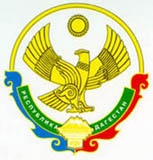 ГОСУДАРСТВЕННОЕ КАЗЕННОЕ ОБЩЕОБРАЗОВАТЕЛЬНОЕ  УЧРЕЖДЕНИЕ РЕСПУБЛИКИ ДАГЕСТАН «ДЖУРМУТСКАЯ  СРЕДНЯЯ ОБЩЕОБРАЗОВАТЕЛЬНАЯ ШКОЛАТЛЯРАТИНСКОГО РАЙОНА» РД,  п/о Туршунай, с. Джурмут, тел. 8(967) 939 -00-20, E-mail: dzhurmut@mail.ruПРИКАЗ  от «15» июня  2020 г.                                                                                    №74 «О проведении государственной итоговой аттестации                                                                              в форме промежуточной аттестации по образовательным                                                          программам основного общего образования в 2020 году»              В соответствии с Постановлением Правительства РФ   № 842от 10.06.2020 года, Приказом Министерства просвещения №293/650 от 11.06.2020 года, Компетенцией ОУ, Положением о формах, периодичности, порядке текущего контроля успеваемости и промежуточной аттестации обучающихся  ГКОУ РД «Джурмутская  СОШ Тляратинского района» Приказываю:1. Ответственным за проведение ГИА в форме промежуточной аттестации в 9 классе– заместителя директора  по УВР  Имамова Т.Б. 2.  Утвердить: 2.1. Состав аттестационной комиссии для проведения итоговой  (промежуточной) аттестации за курс основного общеобразовательного уровня:Имамов Т.Б.  - председатель аттестационной комиссииЧлены комиссии: Алиев С.А.  - секретарь комиссии;Алиева А.А.             - член комиссии;Магомедова М.Г.        - член комиссии;Гаджиев М.А.  - член комиссии;2.2. График проведения  государственной итоговой (промежуточной) аттестации 9 класса; 2.3. Протокол проведения государственной итоговой (промежуточной) аттестации по предмету за курс обучения; 2.4. Анализ проведения государственной итоговой (промежуточной) аттестации по предмету за курс обучения.Заместителю директора по УВР  Имамову Т.Б. - проконтролировать состояние учебной документации, необходимой для соблюдения требований к организации и проведению государственной итоговой аттестации в форме промежуточной аттестации с использованием дистанционных образовательных технологий и электронного обучения; - организовать проверку работ и своевременное заполнение документов отчетности ГИА в форме промежуточной аттестации;– представить на педагогическом совете анализ итогов ГИА в форме промежуточной аттестации учащихся 9 класса для принятия решения о выдаче документа об основном общем образовании; – обеспечить хранение контрольно-измерительных материалов и протоколов аттестационной комиссии согласно срокам, установленным номенклатурой дел.– обеспечить хранение контрольно-измерительных материалов и протоколов аттестационной комиссии согласно срокам, установленным номенклатурой дел. .  Учителям-предметникам 9 класса - изменить контрольно-измерительные материалы для проведения  ГИА ( промежуточной аттестации) учащихся с использованием дистанционных образовательных технологий и электронного обучения в соответствии с формами проведения аттестации, указанными в графике ОУ;- проверку работ обучающихся организовать в течение 2-х рабочих дней после проведения  ГИА (промежуточной аттестации).- заполненные протоколы и анализ работ отправить на электронную почту или ВАТСАП для формирования отчета о проведении  ГИА в форме промежуточной аттестации и подготовки анализа итогов аттестации учащихся для принятия решения о выдаче аттестата об основном общем образовании;  .5. Классному руководителю 9 класса: – обеспечить информирование обучающихся и родителей о сроках проведения ГИА в форме  промежуточной аттестации.-  обеспечить информационное сопровождение ГИА в форме промежуточной аттестации, обратную связь с учащимися и их родителями (законными представителями); - обеспечить заполнение ведомости итоговых оценок выпускников по завершению проверки и оценок КИМов  по предметам;6. Результаты Промежуточной аттестации за курс 9 класса по обязательным предметам: «Русский язык», «Математика» и по предметам по выбору обучающихся в соответствии с заявленными на ГИА: «Обществознание», «Биология», считать результатами государственной итоговой аттестации по образовательным программам основного общего образования проводить в форме промежуточной аттестации, 7. Результаты государственной итоговой аттестации в форме промежуточной аттестации в 9 классе ОУ признать основанием для выдачи аттестата об основном общем образовании, путем выставления по всем учебным предметам учебного плана, изучавшим в 9 классе, итоговых отметок, которые определяются как среднее арифметическое четвертных отметок за 9 класс.8.Ответственным за заполнении аттестатов по итогам курса основного общего образования и занесение данных  на сайт ФИС  назначить оператора ЭВМ  ОУ                   Омарову Р.П. и  классного руководителя Абдусаламову А.А.Директор школы __________________ П. М. Омаров 